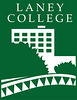 Curriculum Committee MeetingFriday, November 20, 2015Tower (Room T-850), 1:00 PM—3:00 PMPresent: Anne Agard*; Iolani Sodhy-Gereben*; Laura Bollentino*;  John Reager*; Pinar Alscher*; Heather Sisneros*; Rebecca Bailey*; Phillippa Caldeira*; Meryl Siegal*; Vina Cera*; Donald Moore*; Steven Zetlan*;  Denise Richardson; Daniela Nikolaeva Pachtrapanska*; Chris Brown* Absent: Peter Brown*; Laura Gomez-Contreras*; Peter Crabtree; Mildred Lewis; Chuen-Rong Chan; Phoumy Sayavong; Lilia Celhay*;Guests: Hung-wen Chang, Kelly Pernell (BCC); Rosendo Del Toro Solis (WDTEC); Michael Mejia (PHOT); Rina Santos (MATH); Fan Lee Warren (ART); Fred Bourgoin (MATH); Jackie Graves (ENGL); Kathy Williamson (MATH); Arturo Davila-Sanchez (SPAN and CHIN); Roger Chung (ETHST)AGENDA ITEMSUMMARY OF DISCUSSION and DECISIONSFOLLOW UP ACTION and RESPONSIBLE PARTYI. CALL TO ORDER 1:00 Public AnnouncementsMETA is being migrating currently; by Monday it should be liveMATH, PHOTO, some of the first ones being processedIs there a certain time when dept will need to look at CORs available? Schedule? Flex days in Jan for training. Co-chairs should have VPI make statement about this; should be now vs waiting for Jan; VPI draft memo about this to send to dept chairsII. APPROVAL OF MEETING MINUTES 1:05 Approval of minutesCorrections will be given to Annie to add to the minutes. III. CURRICULUM UPDATES 1:10 Report back on northern California curriculum meetingskippedIV. PRESENTATION 1:15 Presentation on acceleration by BCC faculty team Change in prereq for MATH 13 (adding MATH 206) 206 is a new course, by taking this, jump to MATH 13 (versus taking another class)Streamlines enrollment process; 2 pilot programs at BCC ; transfer to UCB Student targeted for students with priority enrollmentWithout approval from all campuses, this pilot will be removed; Issue of time, started the conversation with dept chairs. Issues from Laney and Merritt’s math depts. Issues of units, depts. Will be forced to follow this pathway, Question of how many degrees this will impact?The effect of this on our studentsHow students who have moved on to UC, success ratesFrom math dept—requested time to consider this matter; CSU new policy; within dept opposed feelings on this issue; asked till next semester, more substantial district wide meeting to discuss this issue; question from UC’s statement, just approved Statway packaged courses; different arrangement; no language on “similar pathways” AO at BCC has had discussions with UC; said would not check if they used alternative pathwaysRina—conference; asked if there was longitudinal studies and they did not; originally no prereqs in the prestacked classes; usually in the prereqs teachers can work with students on basic skills they will need in later classes; rather have 201 versus 253; worry about the level of algebra in course; don’t think it is enough6 unit class; skills that students will need in STEM pathways; Need 4 depts to work together and decide something before it can come to this committeeBCC asking committee to add 206Question of if CIPD make a decision for all campuses even though dept disagrees it; Troublesome thought; Need to think about how students come to us; part of community; V. Curriculum Review 1:35 ART department Updating the art history courses next semesterThis semester having faculty working on current classes they are teaching; studio coursesQuestion of taskstreamTimeline: art history update spring 2016; in order to submit ADT ART History; plan to update programsVI. ITEMS: Programs and Courses 1:45-1:55 MATH 3A Calculus I (update)MATH 3F Differential Equations (update)MATH 11 Discrete Mathematics (update)MATH 3A—correcting a typo in prereq (MATH 2 or MATH 1 and 50); all 4 campuses have different prereqs (housekeeping to match)MATH 3F-C-iD (conditionally approval); issue of recommended prep; deleted 3F Annie fix the file to add recommended prep; will go to CIPD; MATH 11—C-ID1st Vina2nd Johnuni 1:55-2:05ENGL 10A Creative Writing (update)ENGL 10B Creative Writing (update)ENGL 16 (deactivation)ENGL 210A Creative Writing (update)ENGL 210B Creative Writing (update)All missing step 5ENGL 10A, 10B, 210A, 210B—part of transfer degreeAdded DE Never curriculum review for ENGL; told not to pass anything except things until completedPlan for this at the end of this Fall 2015 academic year; attend mtg to input all the courses1st Donald2nd Steveuni 2:05-2:20ASAME 10 Asian American Popular Culture (new)ASAME 20 Introduction to the Pacific Islander Experience from 1850 to the Present (new)ASAME 42 Southeast Asians in the United States (new)ETHST 30 Introduction to Race, Gender and Health (new)ETHST 50 Introduction to Race, Class and Schools (new)All missing step 5Met the needs of their student body; ASAME 20—groups not always considered in ethnic studiesASAME 42—same reason as aboveASAME 10—course at UCB bringing hereETHST 50—need for teachers in the future; designed for professional development; possible use in ADT in Elementary EducETHST 30—health disparities in health care; All DE addendums1st Vina2nd Deniseuni 2:45-2:50SPAN 33A Beginning Conversational Nauatl (new)SPAN 33B High Beginning Conversational Nauatl (new)All missing step 5Question of a class not fitting into a degree; some classes are stand alone; All DE1st Daniela2nd Pinaruni 2:30-2:35CHIN 001 Elementary Chinese (Mandarin) (update)missing step 5discussion of adding heritage courses in futureupdated DE  1st Vina2nd Johnuni 2:35-2:45BUS 1A Financial Accounting (update)BUS 1B Managerial Accounting (update)BUS 2 Introduction to Business Law (update)Bus 1A—missing step 1.5, 2, 4, 5BUS 1B—missing step 5 (comments in 4)BUS 2—missing step 5 (comments in 4)Tabled 2:37-2:44KIN 1B Swimming II - Beginning (update)SPFT 37B Core and Restore II – Beginning (new)KIN 1B—missing steps 4, 5; change in unit; program needs to be brought; not tech reviewed; Donald did not get the request to tech reviewSPFT 37B—in v2; not on agenda;1st Laura—2nd DonALDUniIolani will email tech reviewers their sections and depts they reviewVII. ANNOUNCEMENTS AND REPORTS 2:50-3:00Change of approval sequence for curriculum proposals (Rebecca)Part-time equity/stipends for curriculum workCurriculum handbookProgram review validation teamNew DE formDE education committee to work on policy and updates for faculty : Iolani, Vina, Meryl, Program Review—Annie left; set up a template; folder given is not organized; have to start with organizing the informationAnnouncement—order of approval for curriculum status, before Tech Review after Laura; may be a co-level with tech reviewer; work togetherVIII. ADJOURNMENT